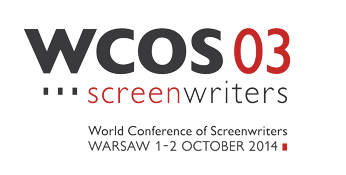 9.SHOWRUNNER E WRITERS ROOM Due o tre affermazioni che dobbiamo tenere sempre a mente, non a caso fatte da Tom Fontana, showrunner de I BORGIA, e da Chris Keyser, Presidente della WGA West . a. La TV ha successo perché è un medium di SCRITTURA b. Quello che conta è che chiunque ci sia nella writers room deve essere UNO SOLO ad avere l'ultima parola. E quell'uno DEVE ESSERE il creatore della serie. Banalità, ma alzi la mano chi le ha mai viste rispettate. Sono stati fatti esempi sul funzionamento delle writers room in varie serie per arrivare a concludere che non c'è né un sistema organizzativo perfetto, né un solo modo per condurle al fine di ottenere il massimo. Quello che conta, in definitiva, è che si crei quella chimica necessaria a non inibirsi a vicenda.Nelle esperienze raccontate dai vari showrunner presenti, la writers room  velocizza i processi creativi e rende molto in termini di efficienza. Tom Fontana approccia gli sceneggiatori offrendo loro il massimo della libertà creativa per il primo draft: affida il soggetto dicendo allo sceneggiatore di "spiegargli quello che non ha capito della propria serie". Il secondo draft serve a lui, showrunner, per spiegare allo sceneggiatore cosa non ha capito lui nella sua puntata. Le stesure si fermano a due, notate bene, perché gli accordi della WGA sono questi. Ma come si diventa showrunner?Tutti, indifferentemente, hanno sostenuto che gli sceneggiatori (soprattutto chi comincia) devono assistere a tutte le fasi del processo (casting, set, montaggio) perché devono conoscere ogni dettaglio di una produzione. E se non hai sbattuto il grugno sui vari problemi che si possono incontrare, lo showrunner non impari a farlo. E' scontato in altri mondi, magari al confine con il nostro paese, lo è molto meno da noi, in cui lo spazio sul set, al casting o al montaggio va ancora conquistato come se il creatore di una serie TV avesse esaurito il suo ruolo alla consegna delle sceneggiature definitive.Ilona Lepkowska, showrunner delle serie di maggior successo in Polonia, ha aperto uno squarcio interessante sul rapporto tra broadcaster e scrittori, quando ha rivelato che la televisione pubblica commissiona con grande frequenza studi sui personaggi delle lunghissime serialità: così, gli sceneggiatori possono cambiare in corsa ciò che non funziona (cattivi che vengono idolatrati dal pubblico, povere verginelle innocenti che vengono odiate…). Sondaggi che forniscono dati che aiutano lo sceneggiatore a calibrare storia e personaggi, in tempo reale. 10. LO SCENEGGIATORE SOLITARIO E LO SCENEGGIATORE NELLA WRConfronto conclusivo sui pro e i contro delle due metodologie di lavoro. Se sia meglio, più produttivo, più efficiente scrivere da soli o in una writers room è un dilemma che non ha risposta. Da ricordare, in questo incontro conclusivo, gli interventi di Andrew Davis, l'autore della serie britannica originale House of Cards, da cui è stata tratta la versione di NetFlix. Essendo irreplicabile lo humor inglese, che ha fatto piegare in due dalle risate la platea e che condiva ogni sua parola, mi limito a riportare che la sua unica esperienza di writers room è stata disastrosa. 